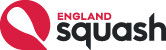 Club Welfare Officer Role Description About the RoleThe club safeguarding officer has primary responsibility for managing and reporting concerns and for putting into place procedures to safeguard children and adults at risk in the clubRequirementsEngland Squash Enhanced DBSRelevant safeguarding training in accordance with the England Squash safeguarding training matrixTo register with England Squash as a club Safeguarding Officer in order to receive updates and relevant information from the governing body Sit on the club’s management committee and ensure safeguarding is embeddedDuties and ResponsibilitiesInfluencing and leading others in the club to ensure a positive environment for all members and visitorsTo ensure England Squash’s Safeguarding Policy & Procedures are embedded across all activitiesTo assist England Squash in fulfilling its safeguarding duties at club levelTo act as the first point of contact for staff, coaches, volunteers, parents and children/young people in squash where concerns about Children’s Social Care, poor practice or child abuse are identified within the county, and pass these concerns on to the appropriate person or organisationTo be the first point of contact with the safe squash working groupAssist the club in implementing it’s safeguarding policies and proceduresEnsure appropriate confidentiality is maintainedEnsure all coaches, staff and volunteers acting on behalf of the club who have direct supervisory roles with juniors complete an England Squash personal disclosure form and Enhanced DBS on a 3 yearly basis and attend appropriate safeguarding trainingPromote and challenge anti-discriminatory practice in line with England Squash policies and proceduresSupport available England Squash website – template policies & procedures Safe Squash https://www.englandsquash.com/about-us/governance/safe-squash How to apply for an England Squash enhanced DBS: https://www.englandsquash.com/get-involved/coach/disclosure-and-barring-service-dbs-enhanced-check Safe Squash Working Group; safesquash@englandsquash.com Telephone: Mark Williams: 07918 775423, Louise Pickford: 0161 438 4318, Chris Peach: 07890 615292County Association Child Welfare Officer Child Protection in Sport Unit: https://thecpsu.org.uk/ NSPCC helpline: 0800 800 5000Working Together 2015: https://www.gov.uk/government/uploads/system/uploads/attachment_data/file/592101/Working_Together_to_Safeguard_Children_20170213.pdf 